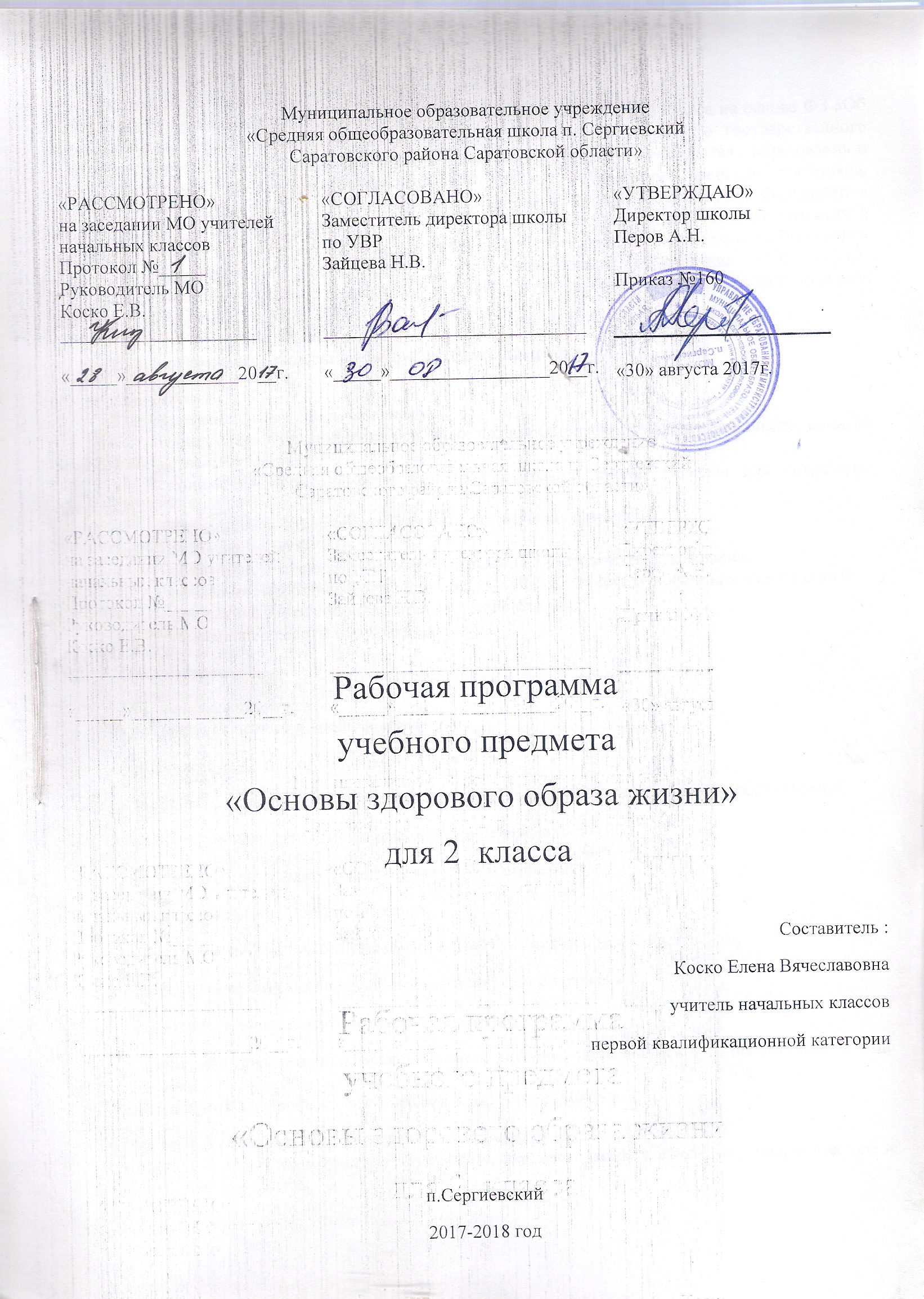 Пояснительная запискаРабочая программа по основам здорового образа жизни разработана для 2 класса на основе ФЗ «Об образовании в Российской Федерации» от 29.12.2012г. №273, Федерального государственного образовательного стандарта начального общего образования (Приказ Министерства   образования и науки Российской Федерации от 06.10.2009г. №373), Федерального перечня учебников, рекомендованных (допущенных) Министерством образования и науки Российской Федерации к использованию в образовательном процессе в ОО, Концепции духовно-нравственного развития и воспитания личности гражданина России, планируемых результатов начального общего образования, основной образовательной программы   начального общего образования МОУ «СОШ п.Сергиевский» и ориентирована на авторскую региональную  программу «Основы здорового образа жизни (ОЗОЖ)» / Павлова М.А. 2011 г.Планируемые результаты изучения учебного предметаЛичностныеУ обучающихся будут сформированы:ориентация на выполнение основных правил безопасного поведения в школе, дома, на улице, в общественных местах;понимание необходимости выполнения правил личной гигиены для сохранения здоровья;понимание необходимости бережного отношения к природе;могут быть сформированы:понимание значения изучения курса «Основы здорового образа жизни»;понимание необходимости заботливого и уважительного отношения к членам семьи;понимание своей сопричастности к жизни страны;понимание красоты окружающего мира.ПредметныеОбучающиеся научатся:- различать полезные и вредные привычки;- ухаживать за больным человеком;- выполнять правила поведения в общественных местах, правила здорового образа жизни;- различать и называть основные части тела человека;- называть органы чувств и рассказывать об их значении;- приводить примеры здоровой пищи;- рассказывать о значимости и осмысленности человеческой жизни;- приводить примеры взаимосвязи жизни природы и человека.- выражать приветствие, благодарность, просьбу;- выполнять элементарные правила личной гигиены, пользоваться      предметами личной гигиены;- рассказывать о профессиях родителей и работников школы;- проявлять уважительное отношение к окружающим людям;-  выполнять основные правила безопасного поведения, дома, в школе, на улице, в природе и общественных местах;-  приводить примеры видов труда людей;Обучающиеся получат возможность научиться:различать и приводить примеры эмоций человека;называть основные возрастные периоды жизни человека;рассказывать о мире невидимых существ и их роли в распространении болезней;рассказывать о пользе витаминов;рассказывать о необходимости занятия спортом ;различать вредные и полезные привычки;различать виды эмоционального состояния человека;МетапредметныеРегулятивныеОбучающиеся научатся:понимать свое продвижение в овладении содержанием курса;понимать, что уже усвоено и что предстоит усвоить.Учащиеся могут научиться:осуществлять контроль за усвоением учебного материала при выполнении заданий рабочей тетради;замечать и исправлять свои ошибки и ошибки одноклассников.ПознавательныеОбучающиеся научатся:понимать информацию, представленную в виде текста, рисунков, схем;называть и различать эмоции, правила этикета, правила здорового образа жизни;устанавливать тесную взаимосвязь правильного поведения и здоровья.Обучающиеся могут научиться:осуществлять поиск информации при выполнении заданий и подготовке проектов;сравнивать объекты, выделяя сходства и различия;группировать различные предметы по заданному признаку.КоммуникативныеОбучающиеся научатся:участвовать в диалоге при выполнении заданий;оценивать действия одноклассников.Обучающиеся могут научиться:осуществлять взаимопроверку при работе в паре;сотрудничать в поиске и сборе информации при выполнении совместно выбранного проекта.Требования к уровню подготовки обучающихсяК концу 2 класса обучающиеся будут знать/уметь:- вопросы отношения к окружающему миру;- правила личной гигиены;- формы поведения человека (успешные и неуспешные, уверенное и неуверенное, грубое);- права человека, соблюдение которых способствует его уверенности в себе;- статьи из Декларации прав ребенка, Конвенции о правах человека;- что такое  забота;- что такое  ответственность;- что такое  этикет;- что такое  семейные обязанности;- что такое  вредные привычки;- о  соблюдении режима дня;- о профилактике нарушения зрения;- правила закаливания.- характеризовать  взаимосвязь элементов  живой природы;- характеризовать  правила поведения в обществе;- характеризовать  способы  противостояния принуждению;-  слушать собеседника;- овладеватьвербальными и невербальными формами поведения;- выявлять  зависимость уверенности и неуверенности от других людей;- отстаивать свои права;- различатьуспешные и неуспешные формы поведения в реализации своих прав;- уверенно вести себя в определенных ситуациях;-  пользоваться средствами личной гигиены;- вооружиться навыками безопасного взаимодействия с миром.;- характеризовать состояние окружающей среды обитания;- проводить закаливание организма.Содержание учебного предметаСодержание учебного предмета предполагает изучение вопросов философии, этики, морали, психологии, социологии, экономики, правоведения, семьеведения, физиологии, анатомии и гигиены человека в аспекте пропаганды, обучения и воспитания здорового образа жизни.Занятия проводятся в форме лекций, семинаров, бесед, дискуссий. Большое место уделяется практическим занятиям, на которых проводятся тренинги, анкетирование и тестирование, игровое моделирование. Предполагается широкое использование технических средств (видеотехники), наглядных пособий ( схем, фотографий и др.) проведение индивидуальных и групповых консультаций.Программа  «Основы здорового образа жизни» адаптирована   как   интегрированный курс и состоит из 5 блоков.Содержание этического блока включает основные философские понятия о мире, жизни, закономерностях существования Вселенной. Формирует такие понятия как забота, ответственность, любовь, красота, гармония, счастье, смысл жизни, творчество, свобода, добро и зло, жизнь и смерть.Содержание психологического блока развивает понятия о строении и проявлении психики, структуре личности, самоанализе и саморегуляции. Формирует и развивает умения приводить в гармонию и единство различные стороны своей личности. Предлагаются темы и тренинговые упражнения, направленные на развитие личности, интеллектуальной и эмоциональной сфер, чувства собственного достоинства, профилактики болезней, асоциального поведения и умения быть здоровым.Содержание правового блока обеспечивает необходимыми знаниями о правах и обязанностях человека в семье, формирует навыки правого поведения, правильное понимание свободы и необходимости.Содержание семьеведческого блока дает комплексные знания о механизмах создания, развития и функционирования семьи. Формирует ценность и потребность в семье; развивает навыки эффективного семейного взаимодействия, грамотного и ответственного воспитания детей, реализации здорового образа жизни в семье; способствует развитию полоролевого поведения, мужественности и женственности.Содержание медико-гигиенического блока дает основные знания о гигиене и профилактике болезней; раскрывает связь состояния психики с состоянием нашего тела; формирует отношение к своему телу как к ценности; развивает навыки ухода за телом, правильного питания, режима труда и отдыха. Особое внимание уделяется репродуктивному здоровью, формируется негативное отношение к вредным привычкам, в том числе к употреблению наркотиков, алкоголя, табака, токсических веществ.Этический блок (5 ч)
Природа и человек. Красота мира. Красота жизни. Красота – внешняя и внутренняя. Красота природы. Красота, созданная руками человека. Красота души. Красота человеческих отношений. Как сберечь красоту. Бережное отношение к окружающему миру. Вандализм. Созидание и разрушение. Я – часть природы. Взаимосвязь всего живого.Психологический блок (6 ч)
Влияние эмоций на поведение человека. Словесный язык чувств. Как я могу владеть своим телом. Игры на развитие пантомимики.  Знакомство с навыками саморегуляции. Развитие навыков общения. Давай поговорим: как слушать собеседника и вести себя во время разговора. Напиши мне письмо: знакомство с письменным общением. Играем вместе – обучение совместной деятельности мальчиков и девочек. Дружба мальчиков и девочек: культура общения полов.Правовой блок (5 ч)
Культура поведения. Этика. Этикет. Уважение к старшим. Забота о младших. Правила поведения и красота. Правила поведения и здоровье. Здоровый образ жизни. Санитарно-гигиенические нормы. Аккуратность и опрятность. Вредные привычки. Правила поведения в общественных местах (в школе, в театре, на улице, в транспорте).Семьеведческий блок (4 ч)
Дом, где ты живешь. Чистота – залог здоровья! Гигиена тела и жилища.  «Мужские» и «женские» обязанности.Медико-гигиенический блок (15 ч)
Из чего мы сделаны. В здоровом теле – здоровый дух. Как легче болеть  и быстро выздоравливать? Режим дня. Закаливание. Дыхание, осанка и движение – ритмы суть жизни. Спорт – залог здоровья! Советы наоборот: «Что нужно сделать, для того, чтобы заболеть? Профилактика детского травматизма.  Первая помощь при несчастных случаях. Как мы познаем окружающий мир. Роль органов чувств  в познании окружающего мира. Питание и здоровье. Что такое здоровая пища и как ее приготовить. Как усваивается пища, т.е. придает нам силу. Значение витаминов и минеральных веществ в питании человека. Творчество и здоровье. Значение развития творческого воображенияТематическое планированиеЛист корректировки №Тема раздела, урокаКол-во часовДатаДата№Тема раздела, урокаКол-во часовФактПланЭтический блок (5 ч)1Знакомство с предметом ОЗОЖ. Что значит здоровый образ жизни?Если хочешь быть здоров.12Зачем я на этой земле.13Я часть природы14Красота окружающего мира.15Красота души. Красота человеческих отношений. Как сберечь красоту.1Психологический блок (6 ч)6Развитие познавательной сферы.17Развитие эмоциональной сферы.18Как я могу владеть своим телом. Игры на развитие пантомимики.  Знакомство с навыками саморегуляции.19Развитие навыков общения.110Знакомство с письменным общением.111Дружба мальчиков и девочек: культура общения полов.1Правовой блок (5 ч)12Культура поведения. Этика. Этикет.113Культура поведения. Этика. Этикет.114Правила поведения и красота. Правила поведения и здоровье.115Здоровый образ жизни. Санитарно-гигиенические нормы.116Аккуратность и опрятность.1Семьеведческий блок 4 часа17Чистота  в доме и в школе.118Чистота  в доме и в школе119Как делают уборку дома и в школе.120«Мужские» и «женские» обязанности.1Медико-гигиенический блок 15 ч21Мой организм - целая планета. Путешествие по этой планете и знакомство с её жителями, устройством и функционированием.122Я хозяин своего здоровья.123Дыхание, осанка и движение -  суть жизни124Советы наоборот: «Что нужно сделать для того, чтобы  заболеть?»Что надо есть, если хочешь стать сильнее.125«Как легче болеть и быстро выздоравливать?126«Как легче болеть и быстро выздоравливать?127-28Профилактика детского травматизма.229Творчество и здоровье.130Нехотяй (не хочу, не могу, не буду)131Неунывайки (хочу знать, узнаю, могу и смею). На вкус и цвет товарищей нет.132-35Питание и здоровье.4№ п/пНазвание раздела, темыДата проведения по плануПричина корректировкиКорректирующие мероприятияРеквизиты документа, которым закреплено измененияДата проведения по факту